桃園市政府勞動局106年度「性別意識培力」研習訓練名稱: 106年度性別意識培力研習班授課講座: 黃瑞汝(中華民國書香關懷協會理事長)訓練時間: 106年5月9日、106年5月16日、106年5月25日訓練地點: 桃園市政府13樓公訓中心、桃園市政府文化局5樓團體視聽室訓練場次: 3場訓練方式: 簡報宣導訓練對象: 本局所屬公務人員及約聘僱人員訓練人次: 總人次114人(男38人、女76人)辦理單位: 本局人事室活動剪影: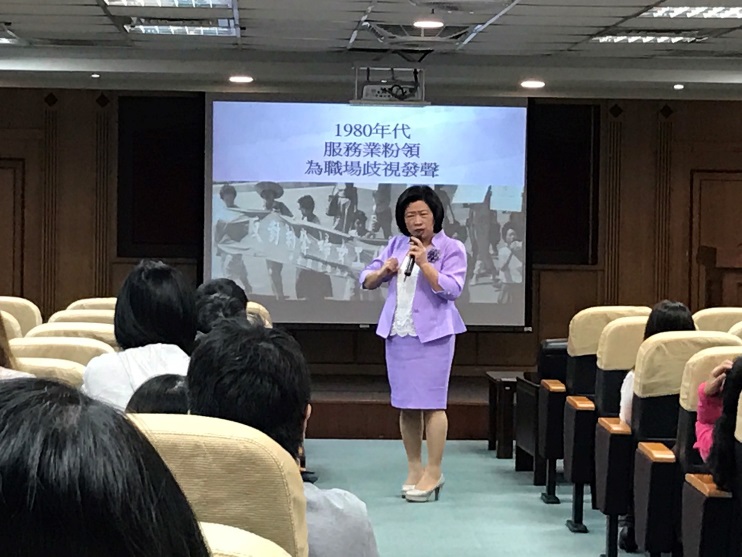 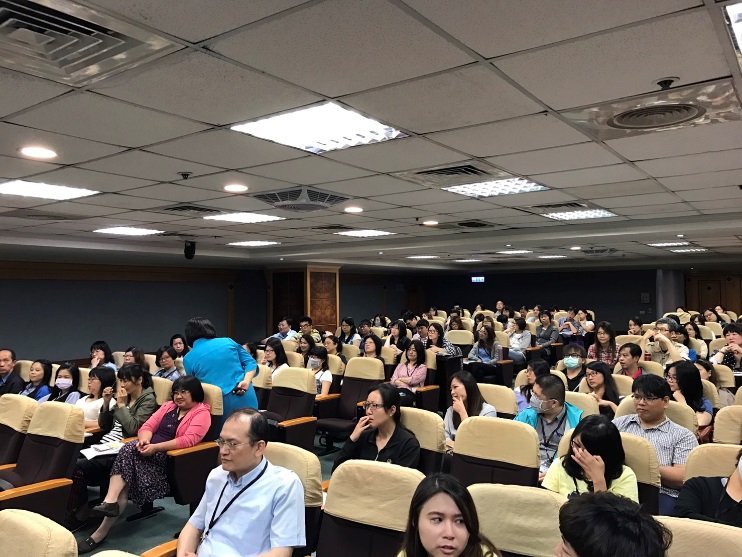 